Figure 10.1 Who do we think we are?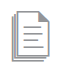 Photocopiable: Circle Solutions for Student Wellbeing 3e Sue Roffey, 2020 (SAGE)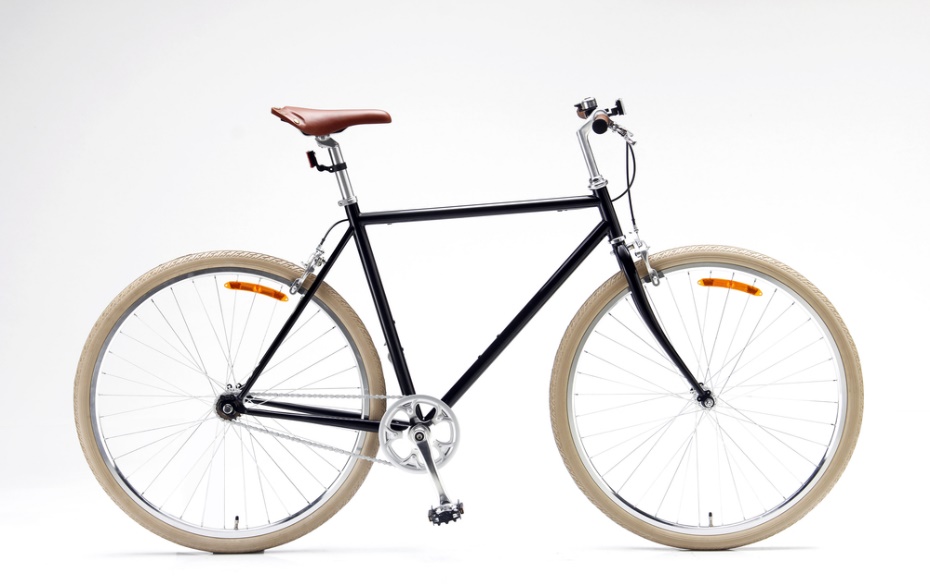 This bike belongs to a boy aged 14Statements in envelope:His mum remarried last year and he doesn’t like his step-fatherHe has asthmaHe is unsure of his sexual identityA friend at school is encouraging him to try illegal drugsHis biological father lives abroad and he sees him once a year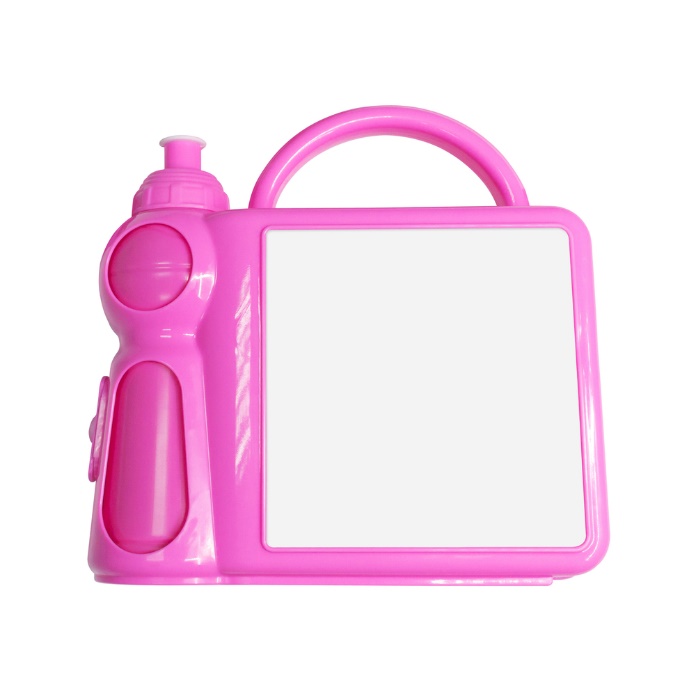 This lunchbox belongs to a girl aged 6Statements in envelope:The box always contains jam sandwichesShe shares a bed with her three-year-old brother so is often tiredHer brother is autisticShe has just learnt to readHer mum bought the box in a charity shop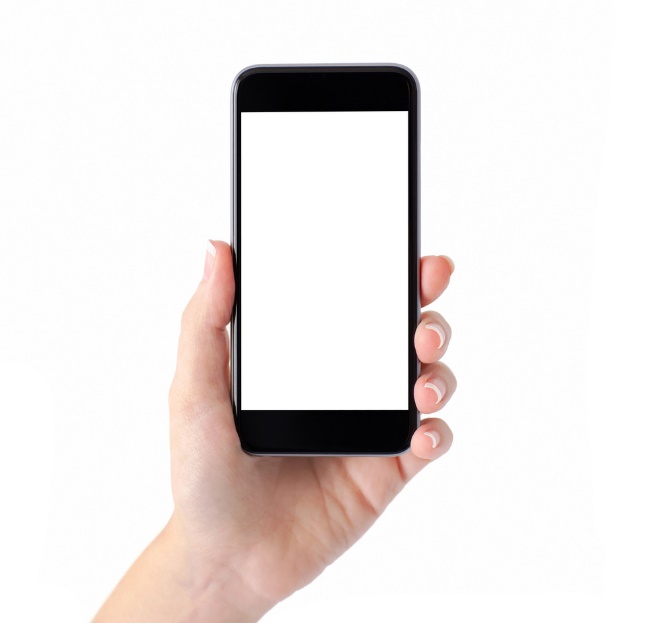 This phone belongs to a girl aged 16Statements in envelope:She is a carer for her mum who has multiple sclerosisNo-one at school knows she has a disabled parentShe loves to danceShe can speak three languagesShe spent two years in a refugee camp 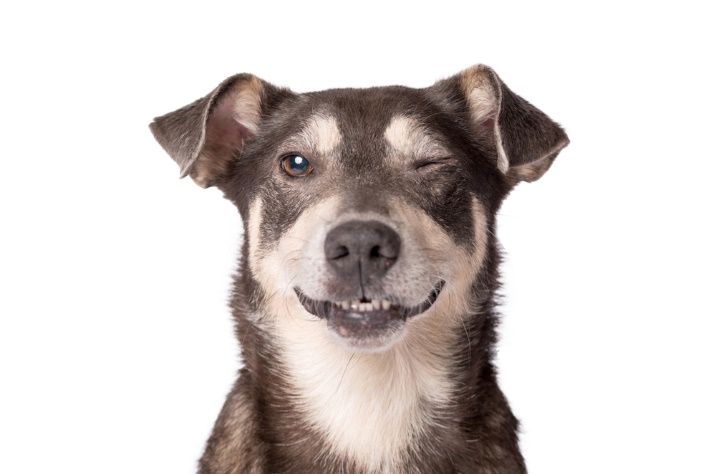 This dog belongs to a boy aged 11Statements in envelope:He found the dog on the street two years agoHis family won’t let the dog into the houseBoth his parents work long hoursHe is an only childHe walks other people’s dogs before school to get money to buy dog food